A Coordenador(a)  do Curso de Direito do Centro Universitário Maurício de Nassau- UNINASSAU Caruaru-PE, no uso de suas atribuições e de acordo com o disposto no inciso II do art. 8º da Portaria Nº 36/2005 desta IES, divulga:Art. 1º. O Resultado do processo seletivo de monitoria realizado no dia  na Sala 111 do Bloco A, o processo constou de prova escrita e entrevista, sobre todos os assuntos do programa da disciplina à qual o (a) discente está candidatou-se, além da avaliação do histórico escolar do candidato.Art. 2º.  A banca examinadora foi constituída de 03 (três) professores (as) do curso, ministrantes da disciplina afim, sendo um deles, designado pelo Coordenador do Curso para presidir os trabalhos.Art. 3º.  A nota final foi composta pela média aritmética das notas atribuídas pela banca examinadora à prova teórica e/ou prática (peso = 6) e ao histórico escolar do aluno (peso = 4).As  vagas foram distribuídas entre as disciplinas: Direito Processual Penal I, Teoria da Pena, Direito Individual do Trabalho, Política, Estado e Democracia.Caruaru,01 de março de 2023.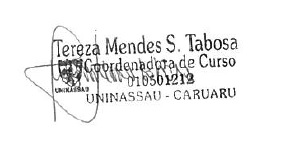 UNIDADE:CENTRO UNIVERSITÁRIO MAURÍCIO DE NASSAU – UNINASSAU CARUARUCURSO:CANDIDATOS APROVADOSCURSODISCIPLINANOTAROGÉRIO G. CORDEIRODIREITODir. Processual. Penal I10,0ELIZANDRA C.DE ARAÚJODIREITOTeoria da Pena9,0SABRINA S. DE PAULADIREITODir.Individual do Trabalho8,0BÁRBARA G. B. DE BRITODIREITODir. Individual do TrabalhoDANIEL CAMARGO DIREITOTeoria da Pena7,0LENNON H. DA SILVA MENDESDIREITOPolítica, Estado e Democracia9,0JOSEFF G. DOS S. LIRADIREITOPolítica, Estado e Democracia7,0ANNA I. DE S.S CAVALCANTEDIREITOPolítica, Estado e Democracia7,75